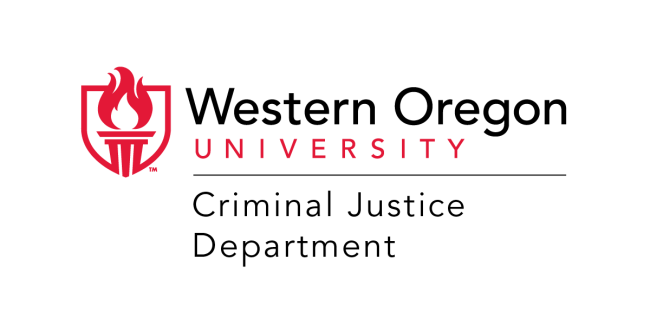 Practicum ApplicationThis application should be submitted at least three quarters prior to the term that you plan to begin your practicum. Practicum can only be completed during your Junior or Senior year. Please notify your advisor of any address change that occurs after you submit this application. PLEASE NOTE: Each agency has a different application process, please refer to CJ Practicum Essentials sheet for more guidance. Anticipated Grad Term: __________                             Anticipated Practicum Term/Year: _______________________ Full Name:_______________________________________________________________ Date:				Current Address:_____________________________________________________Phone:				City:__________________________ ST:		 Zip:			Date of Birth:_____________________V #: 						  WOU E-mail:______________________________________________Do you have relatives working in Criminal Justice? ________________________________________________________If yes, please provide position(s) and agency. _____________________________________________________________Emergency Data:Contact Name: _____________________________________________Relationship:_____________________________Address: __________________________________________________________________________________________City:__________________________ ST: __________ Zip:			Phone: __________________________Applicant Signature:							 Date:__________________________________